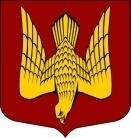 АДМИНИСТРАЦИЯМУНИЦИПАЛЬНОГО ОБРАЗОВАНИЯСТАРОЛАДОЖСКОЕ СЕЛЬСКОЕ ПОСЕЛЕНИЕВолховского муниципального районаЛенинградской областиП О С Т А Н О В Л Е Н И Еот  15 сентября 2017 года                                                                                                     № 144с. Старая ЛадогаВолховского района Ленинградской областиОб утверждении Порядка общественного обсуждения проекта Правил благоустройства территории муниципального образования Староладожское сельское поселение Волховского  муниципального района Ленинградской областиВ соответствии с Федеральным законом от 06.10.2003 г. № 131-ФЗ «Об общих принципах организации местного самоуправления в российской Федерации», Федеральным законом от 21.07.2017г. № 212-ФЗ «Об основах  общественного контроля в российской Федерации», постановлением правительства РФ от 10.02.2017г. № 169 «Об утверждении Правил предоставления и распределения субсидии из федерального бюджета бюджетам субъектам РФ на поддержку государственных программ субъектов РФ и муниципальных программ формирования современной городской среды», Уставом муниципального образования Староладожское сельское поселение Волховского муниципального района Ленинградской областип о с т а н о в л я ю:Утвердить Порядок общественного обсуждения проекта Правил благоустройства территории муниципального образования Староладожское сельское поселение Волховского муниципального района Ленинградской области согласно приложению №1.Утвердить график проведения общественного обсуждения проекта Правил благоустройства территории муниципального образования Староладожское сельское поселение Волховского муниципального района Ленинградской области согласно приложению №2.Настоящее постановление подлежит опубликованию в средствах массовой информации.Контроль за исполнением  настоящего постановления  возложить на заместителя главы администрации Ваганову Е.А.Глава администрации                       				                             Н.О. ЕрмакПриложение № 1к постановлению администрациимуниципального образованияСтароладожское сельское поселениеВолховского муниципального районаот 15 сентября 2017 года № 144Порядок общественного обсужденияпроекта Правил благоустройства территории муниципального образования Староладожское сельское поселение Волховского муниципального района Ленинградской области1. Настоящий Порядок определяет форму, порядок и сроки проведения общественного обсуждения проекта Правил благоустройства территории муниципального образования Староладожское сельское поселение Волховского муниципального района Ленинградской области(далее – Правила).2. Общественные обсуждения проекта Правил проводятся в целях:1)  информирования граждан, организаций и общественных объединений на территории муниципального образования Староладожское сельское поселение Волховского муниципального района Ленинградской области о разработанном проекте Правил;2) выявления  и учета мнения граждан, организаций, объединений о разработанном проекте Правил;3)подготовки предложений по результатам общественного обсуждения проекта Правил.3. Организацию и проведение общественного обсуждения осуществляет администрация муниципального образования Староладожское сельское поселение Волховского муниципального района Ленинградской области.4. Общественное обсуждение проекта Правил проводится с привлечением к участию в нем представителей различных профессиональных и социальных групп, в том числе лиц, права и законные интересы которых затрагивает или может затронуть решение, проект которого выносится на общественное обсуждение.5. Общественное обсуждение проводится  через средства массовой информации, в том числе через информационно-телекоммуникационную сеть «Интернет».6. С целью организации проведения общественного обсуждения на официальном сайте администрации муниципального образования Староладожское сельское поселение Волховского муниципального района Ленинградской области за 1 день до начала обсуждения размещается:1) текст проекта Правил, вынесенных на общественное обсуждение;2) информация о сроках общественного обсуждения проекта Правил;3) информация о сроке приема замечаний и предложений по проекту Правил  и способах их предоставления;4) контактный телефон, электронный и почтовый адреса ответственного лица, осуществляющего прием замечаний и предложений, их обобщение по проекту Правил (далее - ответственное лицо).7. Срок общественного обсуждения проекта Правил - не менее 30 дней со дня опубликования на официальном сайте администрации Волховского муниципального района Ленинградской области.8. Предложения и замечания по проекту Правил  принимаются в электронной форме по электронной почте и (или) в письменной форме на бумажном носителе.9. При направлении замечаний (предложений) к проекту Правил участникам общественного обсуждения необходимо указывать фамилию, имя, отчество, либо наименование организации, общественного объединения, органа местного самоуправления, а также фамилию, имя и отчество представителя организации, общественного объединения, контактный телефон, почтовый адрес, адрес электронной почты (при наличии).10. Не подлежат рассмотрению замечания и предложения:1) в которых не указаны фамилия, имя, отчество (последнее - при наличии) участника общественного обсуждения проекта программы;2) неподдающиеся прочтению;3) экстремистской направленности;4) содержащие нецензурные, либо оскорбительные выражения;5) поступившие по истечении установленного срока настоящего Порядка. 11. Все замечания или предложения, поступившие в электронной или письменной форме в результате общественных обсуждений по проекту Правил  вносятся в сводный перечень замечаний и предложений, оформляемый ответственным лицом, и размещаются на официальном сайте администрации муниципального образования Староладожское сельское поселение Волховского муниципального района Ленинградской области.12. Общественная комиссия рассматривает, обобщает, анализирует замечания (предложения), поступившие в рамках общественного обсуждения проекта Правил. В случае целесообразности и обоснованности замечания (предложения) ответственный исполнитель дорабатывает проект Правил. Результаты общественного обсуждения носят рекомендательный характер. В случае отсутствия замечаний проект Правил остается без изменений. 13. Итоги общественного обсуждения проекта Правил в течение 7 рабочих дней после завершения срока общественного обсуждения формируются ответственным исполнителем в виде итогового документа (протокола), который  размещается в средствах массовой информации и на официальном сайте администрации муниципального образования Староладожское сельское поселение Волховского муниципального района Ленинградской области.Приложение № 1к постановлению администрациимуниципального образованияСтароладожское сельское поселениеВолховского муниципального районаот 15 сентября 2017 года № 144График проведения общественного обсуждения проекта Правил благоустройства территории муниципального образования Староладожское сельское поселение Волховского муниципального района Ленинградской областиДата и время проведенияМесто проведения«19» октября 2017 г. в 15-00МБУДОК ИДЦ «Старая Ладога», адрес: с. Старая Ладога, ул. Советская, д.1